Kungälvs Trädgårdssällskap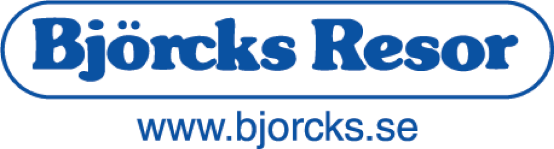 Halland 13-14 juni 202013 juni lördag08.00	Avresa från Simbadet Kungälv Fregattgatan	Stopp för bussfika längs vägen 10.30-12.00	Besök på Förslövs Handelsträdgård tel 0431-45092512.15-14.30	Besök på Norrvikens Trädgård
Tid på egen hand samt lunch på egen hand.15.30-16.00	Ett kortare besök på Harplinge Kyrkogård16.30-17.45	Runevads Trädgård. Här serveras också en kopp kaffe18.15	Ankomst till Clarion Hotel Fregatten, Hamnplan, Varberg 0340-67 70 00  19.30	Middag på hotellet 14 juni söndag08.30	Avresa från hotellet09.00-11.00	Besök på Eriksgård, Brogård 10 Eriksgård, Tvååker
Tel. 070-5244085 , rundvandring och guidning i såväl den privata trädgården som odlingen.11.30	Besök på Öströö Fårfarm, 0340-450 36
Egen tid i gårdens butik och hantverksateljén12.15-13.15	Lunch på Öströö Fårfarm, 1 rätt inkl. bröd, smör, sallad, lättdryck och kaffe på maten13.45-15.00	Besök på Träslövs Trädgård, Prästakullegatan 4, Varberg, tel 0340-14444 15.45-17.00	Besök på Eksäters Trädgård, Övralidsvägen 9, Kungsäter, 
tel 070-342 22 97. Här serveras kaffe och kaka.Ca 19.00	Åter i KungälvVi önskar en trevlig resa!